Les meilleurs patineurs du Canada se rendent à Mississauga pour le camp de haute performanceOTTAWA (ONT.) – La ville de Mississauga, en Ontario, accueillera les meilleurs patineurs artistiques du Canada qui assisteront au camp annuel de haute performance tenu au Hershey Centre, du 6 au 8 septembre 2012. Les membres de l’équipe nationale de Patinage Canada ainsi que les athlètes nommés à une affectation du Grand Prix ISU participeront au camp. Mentionnons notamment les champions du monde et olympiques Tessa Virtue et Scott Moir, le champion du monde à deux reprises Patrick Chan et les champions canadiens en titre Amélie Lacoste, Meagan Duhamel et Eric Radford.

« Ce camp représente une excellente occasion pour nos patineurs de participer dans un milieu de compétition simulé et d’obtenir des rétroactions de certains des principaux officiels du Canada », a déclaré Mike Slipchuk, directeur, Haute performance de Patinage Canada. « Le camp aide à préparer les patineurs pour la saison qui vient et permet d’apporter des dernières modifications à leurs programmes. »
Le camp de haute performance offre aux patineurs des rétroactions techniques sur glace et des initiatives de sciences du sport en vue d’accroître leur préparation pour le circuit du Grand Prix ISU. 
Suivez Patinage Canada sur Facebook et twitter pour des mises à jour durant le camp.   -30-Patinage Canada, l’organisme national directeur responsable du développement et de l’administration du patinage au Canada, est la plus importante association de patinage artistique au monde. Comptant plus de 5 000 entraîneurs inscrits, l’association offre des programmes de patinage aux athlètes de tout âge, dans presque 1 300 clubs et écoles de patinage d’un bout à l’autre du pays. Patinage Canada se voue à permettre à tous les Canadiens d’acquérir des aptitudes à la vie quotidienne et d’expérimenter la puissance, la force et la créativité d’un des principaux sports du Canada.En 2012, Patinage Canada a produit deux champions du monde, Tessa Virtue et Scott Moir en danse sur glace et Patrick Chan chez les hommes. Il s’agit de la première fois depuis 1993 que le Canada produit deux champions du monde seniors. « Patinage Canada… initie les Canadiens au patinage depuis 125 ans »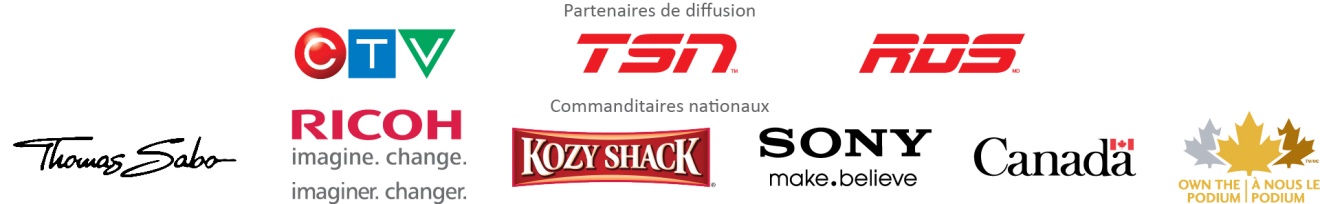 COMMUNIQUÉ DE PRESSELe 5 septembre 2012Pour renseignements : Coordonnatrice des relations publiques613.747.1007, poste 2547
ebowie@skatecanada.ca 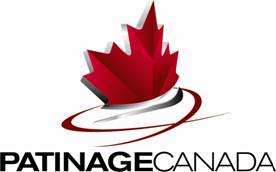 